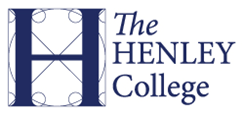 2021/22 Student Protection and Safeguarding Policy for The Henley CollegeConsistent with Keeping Children Safe in Education 2021Published September 2021 to be reviewed by July 2022The policy must be reviewed and updated at least annually and/or following any updates to national and local guidance and procedureThe Henley College recognises its responsibility for safeguarding and student protection.IntroductionThis policy has been developed in accordance with the principles established by the Children Act 1989; and in line with the following:“Keeping Children Safe in Education” 2021”“Working Together to Safeguard Children 2019”Oxfordshire Safeguarding Children Board guidelinesAt The Henley College, our Governing Body takes seriously its responsibility under Section 11 of the Children Act and duties under “Working Together to Safeguard Children 2019” to safeguard and promote the welfare of children and young adults; to work together with other agencies to ensure adequate arrangements exist within our setting to identify and support those young people who are suffering harm or are likely to suffer harm.We recognise that all our staff and governors have a full and active part to play in protecting our students from harm, and that the student’s welfare is our paramount concern.Our College should provide a safe, caring, positive and stimulating environment that promotes the social, physical and moral development of the individual young person free from discrimination or bullyingThis policy applies to all our staff, governors and volunteers working in our College setting.This policy has been written in line with Keeping Children Safe in Education 2021This policy should be read alongside KCSIE 2021. All staff will sign to confirm they have read and understood this policy.Policy StatementDefinitionsSafeguarding and promoting the welfare of children is defined for the purposes of this guidance as: • protecting children from maltreatment; • preventing impairment of children’s mental and physical health • ensuring that children grow up in circumstances consistent with the provision of safe and effective care; and • taking action to enable all children to have the best outcomes. Student protection is an aspect of safeguarding but is focused on how we respond to children who have been significantly harmed or are at risk of significant harm. The term staff applies to all those working for or on behalf of the college, full time or part time, in either a paid or voluntary capacity. This also includes parents and governors.Student refers to all young people who have not yet reached their 18th birthday. On the whole, this will apply to all students of our College; however, the policy will extend to visiting children and students from other establishments.Parent refers to birth parents and other adults in a parenting role for example, adoptive parents, step parents, guardians and foster carers.Abuse could mean neglect, physical, emotional or sexual abuse or any combination of these. Parents, carers and other people can harm children either by direct acts and / or failure to provide proper care.  Explanations of these are given within the procedure document. DSL refers to Designated Safeguarding Lead.DDSL refers to Deputy Designated Safeguarding Lead.OSCB refers to Oxfordshire Children Safeguarding Board.LCSS refers to Locality Community Support Service.MASH refers to Multi Agency Safeguarding Hub.DO refers to the Designated Officer, also referred to as Local Authority Designated Officer (LADO)The aims of these procedures are:Principles and ValuesStudents have a right to feel secure and cannot learn effectively unless they do so.      All children have a right to be protected from harm.All staff have a key role in prevention of harm and an equal responsibility to act on any suspicion or disclosure that may indicate a student is at risk of harm, either in the college or in the community, taking into account contextual safeguarding, (Annex 6) in accordance with the guidance.We acknowledge that working in partnership with other agencies protects children and reduces risk and so we will engage in partnership working throughout the student protection process to safeguard children. Whilst the College will work openly with parents as far as possible, it reserves the right to contact Children’s Social Care or the police, without notifying parents if this is believed to be in the student’s best interests.We will always act in the best interests of the student and ensure that our decisions around safeguarding take a student-centred and coordinated approach.Leadership and Management We recognise that staff anxiety around student protection can compromise good practice and so have established clear lines of accountability, training and advice to support the process and individual staff.In this College, any individual can contact the Designated Safeguarding Lead (DSL) or the Deputies (DDSL) if they have concerns about a young person.Our Principal takes overall responsibility for safeguarding, ensuring the DSL and the Safeguarding team are fulfilling their role.There is a nominated safeguarding governor, James Lingard, who will take leadership responsibility for safeguarding. The Chair of Governors Mike Ashton will receive reports of allegations against the Principal and act on the behalf of the governing body.As an employer we follow safer recruitment guidance as set out in KCSIE 2021Record Keeping  Staff will record any welfare concerns that they have about a student on the College’s Internal Intranet System, at a confidentiality level that only the safeguarding team can access. Records will be completed as soon as possible after the incident/event, using the student’s words and facts and actions will be put in placeAll safeguarding concerns, discussions and decisions (and justifications for those decisions) will be recorded on the system. If members of staff are in any doubt about recording requirements, they should discuss their concerns with the DSL.Safeguarding records are kept for individual children and are maintained separately from all other records relating to the student in the College. Safeguarding records are kept in accordance with General Data Protection Regulations (GDPR) and our own college GDPR policy and are retained centrally and securely by the DSL. Safeguarding records are shared with staff on a ‘need to know’ basis only. Detailed guidance on Record Keeping is found in a separate document “Guidelines for Safeguarding Record Keeping in Colleges”.The Principal will be kept informed of any significant issues by the DSL.Confidentiality and Information SharingThe Henley College recognises that all matters relating to student protection are confidential. The DSL will only disclose information about a student to other members of staff on a ‘need to know’ basis.All members of staff must be aware that whilst they have duties to keep any information confidential, they also have a professional responsibility to share information with other agencies to safeguard children. All staff must be aware that they cannot promise a student they will keep secrets which might compromise their safety or wellbeing. There is a lawful basis for student protection concerns to be shared with agencies who have a statutory duty for student protection. Governing bodies should ensure relevant staff have due regard to the relevant data protection principles, which allow them to share (and withhold) personal information, as provided for in the Data Protection Act 2018 and the GDPR.DfE Guidance on Information Sharing (July 2018) provides further detail. https://www.gov.uk/government/publications/safeguarding-practitioners-information-sharing-adviceOSCB provides advice on the Seven Golden Rules of Information Sharing https://www.oscb.org.uk/wp-content/uploads/2019/07/The-Seven-Golden-Rules-for-Info-Sharing.pdf Guidance to support colleges and colleges with Data protection activity, including compliance with GDPRData Protection Tool Kit TrainingAll staff in the College are expected to be aware of the signs and symptoms of abuse and must be able to respond appropriately.   Our DSL undergoes training to provide them with the knowledge and skills required to carry out their role. Our DSL and all members of the safeguarding team undergo their DSL training every 2 years through the OSCB to enable them to fulfil their role.Training is provided for all staff to a generalist level every 3 years, regular updates around safeguarding are shared with staff regularly.Separate training is provided to all new staff on appointment as part of their induction process. Any update in national or local guidance will be shared with all staff in briefings and then captured in the next whole college training. This policy will be updated during the year to reflect any changes brought about by new guidance.Safeguarding Students with Special Educational Needs and DisabilitiesThe Henley College acknowledges that students with special educational needs (SEN) and disabilities can face additional safeguarding challenges as they may have an impaired capacity to resist or avoid abuse. The Henley College will ensure that students with SEN and disabilities, specifically those with communication difficulties, will be supported to ensure that their voice is heard and acted upon.  Members of staff are encouraged to be aware that children with SEN and disabilities can be disproportionally impacted by safeguarding concerns such as bullying. All members of staff will be encouraged to appropriately explore possible indicators of abuse such as behaviour/mood change or injuries and not to assume that they are related to the student’s disability and be aware that children with SEN and disabilities may not always outwardly display indicators of abuse.Reporting and referring concerns KCSIE 2021 states: “No single practitioner can have a full picture of a student’s needs and circumstances. If children and families are to receive the right help at the right time, everyone who comes into contact with them has a role to play in identifying concerns, sharing information and taking prompt action.In our college, we recognise the importance of sharing information and reporting concerns to help ensure students are protected.The following procedures apply to all staff working in the college and will be covered by training to enable staff to understand their role and responsibility. The aim of our procedures is to provide a robust framework which enables staff to take appropriate action when they are concerned that a student is being harmed or is at risk of harm. The prime concern at all stages must be the interests and safety of the student. Where there is a conflict of interest between the student and an adult, the interests of the student must be paramount.If a member of staff suspects abuse, spots signs or indicators of abuse, mental health concerns or they have a disclosure of abuse made to them they must:Make an initial record of the information via the College Student Information SystemReport it to the DSL or member of the Safeguarding Team immediately, via telephoneThe DSL will consider if there is a requirement for immediate medical intervention, however urgent medical attention should not be delayed if the DSL is not immediately available.Make an accurate factual record as soon as possible and within 24 hours of the occurrence, of all that has happened, including details of:Dates and times of their observations Dates and times of any discussions in which they were involved Any injuriesExplanations given by the student / adultWhat action was takenAny actual words or phrases used by the studentAny questions the staff member askedThis record will be put at the appropriate confidentiality level on the College Student Information SystemIn the absence of the DSL or the Safeguarding Team, be prepared to refer directly to Children’s Social Care (and the police if appropriate), if there is the potential for immediate significant harm or to carry out a no names consultation with LCSS, if appropriate.	Following a report of concerns, the DSL and Safeguarding Team must:Decide whether there are sufficient grounds for suspecting significant harm, in which case a referral must be made to Children’s Social Care and the police if it is appropriate. The rationale for this decision should be recorded.Normally the College should try to discuss any concerns about a student’s welfare with the family and where possible, seek their agreement before making a referral to Children’s Social Care. However, in accordance with DfE guidance, this should only be done when it will not place the student at increased risk or could impact a police investigation. Where there are doubts or reservations about involving the student’s family, the DSL should clarify with Children’s Social Care or the police whether the parents should be told about the referral and, if so, when and by whom. This is important in cases where the police may need to conduct a criminal investigation. The student’s views should also be taken into account.If there are grounds to suspect a student is suffering, or is likely to suffer, significant harm the DSL (or one of the Deputies) must contact Children’s Social Care via MASH, sharing:The known factsAny suspicions or allegationsWhether or not there has been any contact with the student’s family.	  The MASH can be contacted by phone on 0345 050 7666.If a student is in immediate danger and urgent protective action is required, the police must be called. The DSL or Deputy must then notify Children’s Social Care of the occurrence and what action has been taken. 5.	When a pupil needs urgent medical attention and there is suspicion of parental abuse causing the medical need, the DSL or their Deputy should seek immediate advice from the MASH about informing the parents, remembering that parents should normally be informed if a student requires urgent hospital attention. However, as in all cases, if it is felt this could put the student more at risk then all action should be taken in the best interests of the student.If the referral is not considered to be a risk of significant harm, the DSL and Safeguarding Team will either actively monitor the situation, consider the Early Help process or contact the LCSS for a no names consultation.All contact details are in ANNEX 8.Multi-agency WorkingThe Henley College recognises and is committed to its responsibility to work with other professionals and agencies in line with statutory guidance.Colleges are not the investigating agency when there are student protection concerns.  We will, however, contribute to the investigation and assessment processes as required. The Henley College recognises the importance of multi-agency working and will support attendance at relevant safeguarding meetings, including Student Protection Conferences, Core Groups, Strategy Meetings, Student in Need meetings or other early help multi-agency meetings.The College Leadership Team and the DSL and Safeguarding Team, will work to establish strong and co-operative relationships with relevant professionals in other agencies.Safer RecruitmentThe Henley College is committed to ensuring the development of a safe culture and that all steps are taken to recruit staff and volunteers who are safe to work with our students and staff.The Governing Body and Leadership Team are responsible for ensuring that the college follows safe recruitment processes outlined within guidance.  The Henley College is responsible for ensuring that the college maintains an accurate Single Central Record (SCR) in line with statutory guidance. The Governing Body will ensure that at least one of the people who conducts a recruitment interview has completed safer recruitment training. We advise all staff to disclose any reason that may affect their suitability to work with children, including convictions, cautions, court orders, reprimands and warnings. Individuals who have lived or worked outside the UK will undergo the same checks as all other staff in colleges or colleges.  This includes obtaining (via the applicant) an enhanced DBS certificate (including barred list information, for those who will be engaging in regulated activity) even if the individual has never been to the UK. In addition, the college will make any further checks they think appropriate so that any relevant events that occurred outside the UK can be considered. These checks could include, where available: Criminal records checks for overseas applicants - Home Office guidance can be found on GOV.UK; and for teaching positionsObtaining a letter of professional standing from the professional regulating authority in the country in which the applicant has worked. Advice about which regulatory or professional body applicants should contact is available from the National Recognition Information Centre for the United Kingdom, UK NARIC.Where available, such evidence can be considered together with information obtained through other pre-appointment checks to help assess their suitability. Where this information is not available, the College will seek alternative methods of checking suitability and/or undertake a risk assessment that supports informed decision-making on whether to proceed with the appointment. Although sanctions and restrictions imposed by another regulating authority do not prevent a person from taking up teaching positions in England, the college will consider the circumstances that led to the restriction or sanction being imposed when considering a candidate’s suitability for employmentRecruiting teachers from overseas. Some overseas qualified teachers can apply to the Teaching Regulation Agency (TRA) for the award of qualified teacher status (QTS) in England. Allegations against staff or volunteersThis procedure should be used in all cases in which it is alleged a member of staff or volunteer in a college, or another adult who works with children has:Behaved in a way that has harmed a student, or may have harmed a student; Possibly committed a criminal offence against or related to a student; or Behaved towards a student or child in a way that indicates he or she would pose a risk of harm to children. Behaved or may have behaved in a way that indicates they may not be suitable to work with childrenIn dealing with allegations or concerns against an adult, staff must: Report any concerns about the conduct of any member of staff or volunteer to the Principal, DSL or Head of HR as soon as possible.  If an allegation is made against the Principal, the concerns need to be raised with the Chair of Governor as soon as possible. If the Chair of Governors is not available, then the Designated Officer for Oxfordshire should be contacted directly. Whilst colleges and colleges are not the employer of supply teachers, they should ensure allegations are dealt with properly. In no circumstances should a college or college decide to cease to use a supply teacher due to safeguarding concerns, without finding out the facts and liaising with the local authority designated officer (LADO) to determine a suitable outcome. There may be situations when the Principal or Chair of Governors will want to involve the police immediately, for example, if the person is deemed to be an immediate risk to children or there is evidence of a possible criminal offence. Once an allegation has been received by the Principal or Chair of Governors, they will contact the LADO on 01865 810603 or lado.safeguardingstudentren@oxfordshire.gov.uk as soon as possible and before carrying out any investigation into the allegation other than preliminary enquiries.In liaison with the LADO, the College will determine how to proceed and if necessary, a referral will be made to the MASH and/or the police.The named Designated Officer (LADO) for Oxfordshire County Council is Alison Beasley. The Designated Officer or a member of the team, will assess the information provided and advice on next steps, in line with KCSIE 2021 part 4, and Oxfordshire County Council’s Designated Officers’ local procedures.Whistleblowing in a Safeguarding ContextWhilst the College has a separate whistleblowing policy, this is a summary that outlines the process when there is a concern that safeguarding issues have not been reported or followed correctly. This does not replace the whistleblowing policy and should be read in conjunction with the College policy. Whistleblowing is a term that is used when staff want to report a concern within their organisation that involves their manager or a person senior to them in the organisation which may prevent them from following the normal reporting systems. There are a limited number of areas that can be called Whistleblowing, and the policy protects staff from being punished for raising concerns. Within the Henley College, the Principal is the senior manager and responsible for all staff. If you are concerned that any member of staff within the college is not following safeguarding processes or behaving in a way that is placing children at risk, you should, in the first place, make the Principal aware. If your concern is about the Principal, you should raise this with our Chair of GovernorsIf you would prefer to raise your concerns outside of the college, then you are able to contact the NSPCC whistleblowing line on 0800 028 0285 or email help@nspcc.org.uk for national organisations or make contact with Oxfordshire County Council. If you believe that a member of the college staff is harming a student (an allegation) and this has been reported to the Principal and no/ insufficient action has been taken, or the member of staff you have concerns about is the Principal, then you are able to contact the Designated Officers team (LADO) on 01865 810603 or email lado.safeguardingstudentren@oxfordshire.gov.uk If you believe that a student is being abused by individuals outside the college, you can make a referral to Children’s Social Care by calling the MASH on: 0345 050 7666 (office hours) or 08450 507666 (outside of office hours). Further guidance for staff can be accessed through:https://www.gov.uk/government/publications/what-to-do-if-youre-worried-a-student-is-being-abused--2 and through the NSPCC website https://www.nspcc.org.uk/what-is-student-abuse/types-of-abuse/ Preventing radicalisation The government defines extremism as vocal or active opposition to fundamental British values, including democracy, the rule of law, individual liberty and mutual respect and tolerance of different faiths and beliefs. Some young people are at risk of being radicalised: adopting beliefs and engaging in activities which are harmful, criminal or dangerous. The College remains alert to the risk of radicalisation into any form of extremism. All of our staff will undergo online Prevent Awareness training to support them in identifying radicalisation and in understanding what steps they need to take to protect the students in our College.A link to OSCB guidance on PREVENT:https://www.oscb.org.uk/safeguarding-themes/prevent/ Please see the College Prevent Strategy for more detailsRelated Safeguarding Policies This policy should be read in conjunction with the policies as listed below: Prevent Freedom of Speech Anti-Bullying Behaviour ContractData Protection and Information SharingTransgender and IdentityUse of Reasonable ForceAt RiskFitness to StudyOn-line Safety Safer Recruitment WhistleblowingPolicy review As a College, we review this policy at least annually in line with DfE, OSCB and OCC requirements and other relevant statutory guidance.Date approved by governing body: Date reviewed by governing body:  ANNEX 1Roles and Responsibilities within The Henley CollegeStaff responsibilities 	All staff have a key role to play in identifying concerns early and in providing help for students. To achieve this, they will: Establish and maintain an environment where students feel secure, are encouraged to talk and are listened to.Ensure students know that there are adults in the College who they can approach if they are worried or have concerns.Plan opportunities within the curriculum for students to develop the skills they need to recognise, assess and manage risk appropriately and keep themselves safe. Attend training in order to be aware of and alert to the signs of abuse.Maintain an attitude of “it could happen here” with regards to safeguarding.Record their concerns if they are worried that a student is being abused and report these to the DSL as soon as practical that day. If the DSL is not contactable immediately a member of the Safeguarding Team should be informed.Be prepared to refer directly to Social Care, and the police if appropriate, if there is a risk of significant harm and the DSL or DDSL is not available.  Follow the allegations procedures, as set out in this policy and KCSIE 2021, if the disclosure is an allegation against a member of staff.Follow the procedures set out by the Oxfordshire Safeguarding Children Board (OSCB) and take account of guidance issued by the DfE.Treat information with confidentiality but never promising to ‘keep a secret’.Have an understanding of Early Help and be prepared to identify and support students who may benefit from early help.  Liaise with other agencies that support students and provide early help.Ensure they know who the DSL and DDSL’s are and know how to contact them.Have an awareness of the procedures relating to the safeguarding response for students who go missing from education and the role of the DSLHave an awareness of mental health problems and how in some cases an indicator of the student being at risk of harm.Safeguarding Team and Senior Leadership responsibilities:Contribute to inter-agency working in line with Working Together to Safeguard Children 2019 guidance.Provide a co-ordinated offer of early help when additional needs of students are identified.Ensure staff are alert to the various factors that can increase the need for early help as written in KCSIE 2021.Working with Children’s Social Care, supporting their assessment and planning processes including the College’s attendance at conference and core group meetings and the contribution of written reports for these meetings.Carry out tasks delegated by the governing body such as training of staff, safer recruitment and maintaining a single central register.Provide support and advice on all matters pertaining to safeguarding and student protection to all staff, regardless of their position within the college.Treat any information shared by staff or students with respect and follow agreed policies and procedures.Ensure that allegations or concerns against staff are dealt with in accordance with guidance from Department for Education (DfE) and the OSCB procedures.Governing body responsibilitiesEnsure the college has effective safeguarding policies Ensure OSCB is informed in line with local requirements about the discharge of duties via the annual safeguarding report that is returned to the Education Safeguarding Advisory Team.Ensure recruitment, selection and induction follows safer recruitment practice including all appropriate checks.Ensure allegations against staff are dealt with by the Principal and that allegations against the Principal are dealt with by the Chair of Governors.Ensure a member of the Senior Leadership Team is appointed as Designated Safeguarding Lead and has this recorded in their job description.Ensure staff have been trained appropriately and this is updated in line with guidance. Ensure any safeguarding deficiencies or weaknesses are remedied without delay.Ensure a nominated governor for safeguarding is identified.Ensure that students are taught about safeguarding, including online safety. DSL responsibilities 	In addition to the role of all staff and the senior management team, the DSL will:Ensure all cases are referred to MASH, and the police where appropriate, in a timely manner avoiding any delay that could place the student at more risk. Assist the Governing Body in fulfilling its safeguarding responsibilities set out in legislation and statutory guidance.Attend appropriate training and demonstrate evidence of continuing professional development to carry out the role.Ensure every member of staff knows who the DSL and the DDSL’s are, have an awareness of the DSL role and know how to contact them.Ensure all staff and volunteers understand their responsibilities in being alert to the signs of abuse and responsibility for referring any concerns about a student to the DSL or Safeguarding Team and concerns about an adult to the Principal.Ensure whole College training occurs regularly, with at least annual updates so that staff and volunteers can fulfil their responsibilities knowledgeably.Ensure any members of staff joining the College outside the agreed training schedule receive induction prior to commencement of their duties.Keep records of child protection concerns securely and separately from the main student file and use these records to assess the likelihood of risk.Ensure that safeguarding records are transferred accordingly (separate from student files) and in a timely fashion when a student transfers College.Ensure that, where a pupil transfers from the College and is subject to a child protection plan or is a child we care for, their information is passed to the new College/College immediately and that the student’s social worker is informed. Consideration should be given to convening a transition meeting prior to moving, if the case is complex or on-going.Be aware of the training opportunities and information provided by OSCB to ensure staff are aware of the latest local guidance on safeguarding.Develop, implement and review procedures in the College that enable the identification and reporting of all cases, or suspected cases, of abuse.Meet any other expectations set out for DSLs in KCSIE 2021Help promote educational outcomes by sharing the information about the welfare, safeguarding and child protection issues that students, including students with a social worker, are experiencing, or have experienced, with teachers and college leadership staff.Work alongside and liaise with the Three Safeguarding Partners in line with Working together to Safeguard Children and NPCC.  When to call the police guidance ANNEX 2Dealing with disclosuresAll staff should ensure: Any member of staff who is approached by a student should listen positively and try to reassure them. They cannot promise complete confidentiality and should explain that they may need to pass information to other professionals, to help keep the student safe. The degree of confidentiality should always be governed by the need to protect the student.Additional consideration needs to be given to students with communication difficulties and for those whose preferred language is not English. It is important to communicate with them in a way that is appropriate to their age, understanding and preference.All staff should know who the DSL is and who to approach if the DSL is unavailable. Ultimately, all staff have the right to make a referral to the police or social care directly and should do this if, for whatever reason, there are difficulties following the agreed protocol, e.g. they are the only adult on the college premises at the time and have concerns about sending a student home.Guiding principles: the seven R’s: ReceiveListen to what is being said, without displaying shock or disbeliefAccept what is said and take it seriouslyMake a note of what has been said as soon as practicableReassureReassure the student, but only so far as is honest and reliable Don’t make promises you may not be able to keep e.g. ‘I’ll stay with you’ or ‘everything will be alright now’ or ‘I’ll keep this confidential’Do reassure e.g. you could say: ‘I believe you’, ‘I am glad you came to me’, ‘I am sorry this has happened’, ‘We are going to do something together to get help’RespondRespond to the student only as far as is necessary for you to establish whether or not you need to refer this matter, but do not interrogate for full detailsDo not ask ‘leading’ questions i.e. ‘did he touch your private parts?’ or ‘did she hurt you?’ Such questions may invalidate your evidence (and the student’s) in any later prosecution in courtDo not ask the student why something has happened.Do not criticise the alleged perpetrator; the student may care about him/her, and reconciliation may be possibleDo not ask the student to repeat it all for another member of staff. Explain what you have to do next and whom you have to talk to. Reassure the student that it will be a senior member of staffReportShare concerns with the DSL or the Safeguarding Team as soon as possible either verbally, via email or on the College Student Information System.If you are not able to contact your DSL or the Deputy, and the student is at risk of immediate harm, contact the Children Services department directlyRecordIf possible, make some very brief notes at the time, and record them as soon as possible Keep your original notes on fileRecord the date, time, place, person’s present and noticeable nonverbal behaviour, and the words used by the student. If the student uses sexual ‘pet’ words, record the actual words used, rather than translating them into ‘proper’ wordsComplete a body map to indicate the position of any noticeable bruisingRecord facts and observable things, rather than your ‘interpretations’ or ‘assumptions’RememberSupport the student: listen, reassure, and be availableComplete confidentiality is essential. Share your knowledge only with appropriate professional colleaguesTry to get some support for yourself if you need itReview processes (led by DSL)Has the action taken provided good outcomes for the student?Did the procedure work?Were any deficiencies or weaknesses identified in the procedure? Have these been remedied?Is further training required?ANNEX 3Abuse and NeglectKnowing what to look for is vital to the early identification of abuse and neglect. All staff should be aware of indicators of abuse and neglect so that they are able to identify cases of students who may be in need of help or protection. If staff are unsure, they should always speak to the designated safeguarding lead (or one of the deputies).All college staff should be aware that abuse, neglect and safeguarding issues are rarely stand-alone events that can be covered by one definition or label. In most cases, multiple issues will overlap with one another.Definitions and Indicators of abuse and neglectAbuse: a form of maltreatment of a student. Somebody may abuse or neglect a student by inflicting harm or by failing to act to prevent harm.  Students may be abused in a family or in an institutional or community setting by those known to them or, more rarely, by others. Abuse can take place wholly online, or technology may be used to facilitate offline abuse. Students may be abused by an adult or adults or by another studentPhysical abuse A form of abuse which may involve hitting, shaking, throwing, poisoning, burning or scalding, drowning, suffocating or otherwise causing physical harm to a student. Physical harm may also be caused when a parent or carer fabricates the symptoms of, or deliberately induces, illness in a student.Indicators of physical abuse / factors that should increase concern Multiple bruising or bruises and scratches (especially on the head and face) Clusters of bruises – e.g., fingertip bruising (caused by being grasped)Bruises around the neck and behind the ears – the most common abusive injuries are to the headBruises on the back, chest, buttocks, or on the inside of the thighsMarks indicating injury by an instrument – e.g., linear bruising (stick), parallel bruising (belt), marks of a buckleBite marks Deliberate burning may also be indicated by the pattern of an instrument or object – e.g., electric fire, cooker, cigaretteScalds with upward splash marks or tide marksUntreated injuriesRecurrent injuries or burns Bald patches.In the social context of the College, it is normal to ask about a noticeable injury. The response to such an enquiry is generally light-hearted and detailed. So, most of all, concern should be increased when: the explanation given does not match the injury the explanation uses words or phrases that do not match the vocabulary of the student no explanation is forthcoming the student (or the parent/carer) is secretive or evasive the injury is accompanied by allegations of abuse or assault You should be concerned if the student or young person: Is reluctant to have parents/carers contacted Runs away or shows fear of going home Is aggressive towards themselves or othersFlinches when approached or touched Is reluctant to undress to change clothing for sport Wears long sleeves during hot weather Is unnaturally compliant in the presence of parents/carers. Has a fear of medical help or attentionAdmits to a punishment that appears excessive. Link to OSCB guidance on physical abuse https://www.oscb.org.uk/safeguarding-themes/physical-abuse/ Emotional abuseThe persistent emotional maltreatment of a student such as to cause severe and adverse effects on the student’s emotional development. It may involve conveying to a student that they are worthless or unloved, inadequate, or valued only insofar as they meet the needs of another person. It may include not giving the student opportunities to express their views, deliberately silencing them or ‘making fun’ of what they say or how they communicate. It may feature age or developmentally inappropriate expectations being imposed on them. These may include interactions that are beyond a student’s developmental capability as well as overprotection and limitation of exploration and learning or preventing the student from participating in normal social interaction. It may involve seeing or hearing the ill-treatment of another. It may involve serious bullying (including cyberbullying), causing students to frequently feel frightened or in danger, or the exploitation or corruption of students.  Some level of emotional abuse is involved in all types of maltreatment of a student, although it may occur alone.Indicators of emotional abuseDevelopmental issues Delays in physical, mental and emotional development Poor academic performance Speech disorders, particularly sudden disorders or changes. Behaviour Acceptance of punishment which appears excessive Over-reaction to mistakes Continual self-deprecation (I’m stupid, ugly, worthless etc)Neurotic behaviour (such as rocking, hair-twisting, thumb-sucking) Self-mutilation Suicide attempts Drug/solvent abuse Running away Compulsive stealing, scavenging Acting out Poor trust in significant adults Regressive behaviour  Eating disorders Destructive tendencies Neurotic behaviour Arriving early at college, leaving late Social issues Withdrawal from physical contact Withdrawal from social interaction Over-compliant behaviour Insecure, clinging behaviour Poor social relationships Emotional responses Extreme fear of new situations Inappropriate emotional responses to painful situations (“I deserve this”)Fear of parents being contacted Self-disgust Low self-esteem Unusually fearful with adults Lack of concentration, restlessness, aimlessness Extremes of passivity or aggressionMost harm is produced in low warmth, high criticism homes, not from single incidents. Emotional abuse is difficult to define, identify/recognise and/or prove. Emotional abuse is chronic and cumulative and has a long-term impact. It is sometimes possible to spot emotionally abusive behavior from parents and carers, by the way that the adults are speaking to, or behaving towards the student.  An appropriate challenge or intervention could affect positive change and prevent more intensive work being carried out later on. Link to OSCB guidance on emotional abuse https://www.oscb.org.uk/safeguarding-themes/emotional-abuse/ Link to OSCB guidance on Domestic Abuse https://www.oscb.org.uk/safeguarding-themes/domestic-abuse/ Sexual abuseInvolves forcing or enticing a student or young person to take part in sexual activities, not necessarily involving a high level of violence, whether or not the student is aware of what is happening. The activities may involve physical contact, including assault by penetration (for example rape or oral sex) or non-penetrative acts such as masturbation, kissing, rubbing and touching outside of clothing. They may also include non-contact activities, such as the student looking at, or in the production of, sexual images, watching sexual activities, encouraging students to behave in sexually inappropriate ways, or grooming a student in preparation for abuse. Sexual abuse can take place online, and technology can be used to facilitate offline abuse. Sexual abuse is not solely perpetrated by adult males. Women can also commit acts of sexual abuse as can peers. The sexual abuse peer on peer, is a specific safeguarding issue in education see ANNEX 4.Characteristics of student sexual abuse: It is often planned and systematic – people do not sexually abuse students by accident, though sexual abuse can be opportunistic Grooming the student – people who abuse students, take care to choose a vulnerable student and often spend time making them dependent Grooming the student’s environment – abusers try to ensure that potential adult protectors (parents and other carers especially) are not suspicious of their motives. Indicators of sexual abuse Physical observations Damage to genitalia, anus or mouth Sexually transmitted diseases Unexpected pregnancySoreness in genital area, anus or mouth and other medical problems such as chronic itchingUnexplained recurrent urinary tract infections and discharges or abdominal painBehavioural observations Sexual knowledge inappropriate for age Sexualised behaviour or affection inappropriate for age Sexually provocative behaviour/promiscuity Hinting at sexual activity. Inexplicable decline in College performance Depression or other sudden apparent changes in personality as becoming insecure or clinging Lack of concentration, restlessness, aimlessness Socially isolated or withdrawn Overly compliant behaviour Acting out, aggressive behaviour Poor trust or fear concerning significant adults Regressive behaviourOnset of insecure, clinging behaviour Arriving early at College, leaving late, running away from home Suicide attempts, self-mutilation, self-disgust Suddenly drawing sexually explicit pictures Eating disorders or sudden loss of appetite or compulsive eating Regressing to younger behaviour patterns such as thumb sucking or bringing out discarded cuddly toys Become worried about clothing being removed Link to OSCB guidance on sexual abuse https://www.oscb.org.uk/safeguarding-themes/sexual-abuse/ NeglectThe persistent failure to meet a student’s basic physical and/or psychological needs, likely to result in the serious impairment of the student’s health or development.  Neglect may occur during pregnancy, for example, as a result of maternal substance abuse. Once a child is born, neglect may involve a parent or carer failing to: provide adequate food, clothing and shelter (including exclusion from home or abandonment); protect a student from physical and emotional harm or danger; ensure adequate supervision (including the use of inadequate care-givers); or ensure access to appropriate medical care or treatment. It may also include neglect of, or unresponsiveness to, a student’s basic emotional needs. Neglect is a difficult form of abuse to recognise and is often seen as less serious than other categories. It is, however, very damaging: students who are neglected may find it hard to make friends and fit in with their peer group. Neglect is often noticed at a stage when it does not pose a risk to the student. The duty to safeguard and promote the welfare of children (What to do if You’re Worried a Child is Being Abused DfE 2015) would suggest that an appropriate intervention or conversation at this early stage can address the issue and prevent a student continuing to suffer until it reaches a point when they are at risk of harm or in significant need.Link to the OSCBB guidance on Neglect:http://www.oscb.org.uk/safeguarding-themes/neglect/  The OSCB have also created a neglect toolkit: https://www.oscb.org.uk/wp-content/uploads/2019/07/Student-care-and-development-checklist-neglect-toolkit-2019-update.docx Neglect is often linked to other forms of abuse, so any concerns College staff have should at least be discussed with the Safeguarding TeamIndicators of neglect The following is a summary of some of the indicators that may suggest a student is being abused or is at risk of harm. It is important to recognise that indicators alone cannot confirm whether a student is being abused. Each student should be seen in the context of their family and wider community and a proper assessment carried out by appropriate persons. What is important to keep in mind is that if you feel unsure or concerned, do something about it. Don’t keep it to yourself. The OSCB neglect toolkit provides a more detailed list of indicators of neglect and is available to all staffPhysical indicators of neglectConstant hunger and stealing food Poor personal hygiene - unkempt, dirty or smelly Underweight Dress unsuitable for weather Poor state of clothingIllness or injury untreated Behavioural indicators of neglectConstant tiredness Frequent absence from College or lateness Missing medical appointments Isolated among peers Frequently unsupervised Stealing or scavenging, especially food ANNEX 4Peer on peer abuseAll staff should be aware students can abuse other students (often referred to as peer on peer abuse). This is most likely to include, but may not be limited to:Bullying (including cyberbullying)Physical abuse such as hitting, kicking, shaking, biting, hair pulling, or otherwise causing physical harmSexual violence, such as rape, assault by penetration and sexual assaultSexual harassment, such as sexual comments, remarks, jokes and online sexual harassment, which may be stand-alone or part of a broader pattern of abuseUp skirting, which typically involves taking a picture under a person’s clothing without them knowing, with the intention of viewing their genitals or buttocks to obtain sexual gratification, or cause the victim humiliation, distress or alarmSexting (also known as youth produced sexual imageryInitiation/hazing type violence and rituals.All staff should be clear as to the college’s policy and procedures with regards to peer on peer abuse. Our College uses the OCC Peer on Peer guidance and is available to staff on SharePointSexual violence and sexual harassment between young peopleOur College follows the DFE policy on sexual violence and sexual harassment between students in colleges and colleges:https://www.gov.uk/government/publications/sexual-violence-and-sexual-harassment-between-studentren-in-colleges-and-colleges Sexual violence and sexual harassment can occur between two children of any age and sex. It can also occur through a group of students sexually assaulting or sexually harassing a single student or group of studentsStudents who are victims of sexual violence and sexual harassment will likely find the experience stressful and distressing. This will, in all likelihood, adversely affect their educational attainment as well as their emotional well-being. Sexual violence and sexual harassment exist on a continuum and may overlap; they can occur online and offline (both physically and verbally) and are never acceptable. It is important that all victims are taken seriously and offered appropriate support. Reports of sexual violence and sexual harassment are extremely complex to manage. It is essential that victims are protected, offered appropriate support and every effort is made to ensure their education is not disrupted. It is also important that other students and college staff are supported and protected as appropriate.Our College uses the Brooks sexual behaviours traffic light tool. The tool uses a traffic light system to categorise the sexual behaviours of young people and is designed to help professionals:Make decisions about safeguarding young peopleAssess and respond appropriately to sexual behaviour in young peopleUnderstand healthy sexual development and distinguish it from harmful behaviourANNEX 5Online SafetyIt is recognised by the Henley College, that the use of technology presents challenges and risks to students both inside and outside of College.  The DSL has overall responsibility for online safeguarding within the CollegeThe Henley College identifies that the issues can be broadly categorised into three areas of risk:Content: being exposed to illegal, inappropriate or harmful materialContact: being subjected to harmful online interaction with other usersConduct: personal online behaviour that increases the likelihood of, or causes, harm.The Henley College recognises the specific risks that can be posed by mobile phones and cameras and in accordance with KCSIE 2021, has appropriate policies in place that are shared and understood by all members of the College Community.  Further information about specific approaches relating to this can be found in the College’s Online Safety Policy which is on the College website and staff SharePointAs colleges and colleges increasingly work online, it is essential that students are safeguarded from potentially harmful and inappropriate online material.  The Henley College will ensure that appropriate filtering and monitoring systems are in place when students and staff access College systems and internet provision. The Henley College acknowledges that whilst filtering and monitoring is an important part of College’s online safety responsibilities, it is only one part of our approach to online safety. Students and adults may have access to systems external to the College control such as mobile phones and other internet enabled devices and technology and where concerns are identified appropriate action will be taken. The Henley College acknowledge where students are being asked to learn online at home, we have provided Annex 9 (Covid-19) for guidance on Virtual Lessons. The Henley College will ensure a comprehensive whole college curriculum response is in place to enable all pupils to learn about and manage online risks effectively and will support parents and the wider college community (including all members of staff) to become aware and alert to the need to keep students safe online.ANNEX 6Safeguarding issuesAll staff should have an awareness of safeguarding issues which can put students at risk of harm. Behaviours linked to issues such as drug taking, alcohol abuse, deliberately missing education and sexting (also known as youth produced sexual imagery) can put students in danger.Mental HealthAll staff should also be aware that mental health problems can, in some cases, be an indicator that a student has suffered or is at risk of suffering abuse, neglect or exploitation.Only appropriately trained professionals should attempt to make a diagnosis of a mental health problem. Staff, however, are well placed to observe students day-to-day and identify those whose behaviour suggests that they may be experiencing a mental health problem or be at risk of developing one.Where students have suffered abuse and neglect, or other potentially traumatic adverse childhood experiences, this can have a lasting impact throughout adolescence and into adulthood. It is key that staff are aware of how these experiences can impact on their mental health, behaviour and education. If staff have a mental health concern about a student that is also a safeguarding concern, immediate action should be taken speaking to the Safeguarding Team.Serious violenceAll staff should be aware of indicators, which may signal that students are at risk from, or are involved with serious violent crime. These may include increased absence from College, a change in friendships or relationships with older individuals or groups, a significant decline in performance, signs of self-harm or a significant change in wellbeing, or signs of assault or unexplained injuries. Unexplained gifts or new possessions could also indicate that students have been approached by, or are involved with, individuals associated with criminal networks or gangs.All staff should be aware of the associated risks and understand the measures in place to manage these. Advice for colleges and colleges is provided in the Home Office’s Preventing youth violence and gang involvement https://www.gov.uk/government/publications/advice-to-colleges-and-colleges-on-gangs-and-youth-violence and its Criminal exploitation of children and vulnerable adults: county lines guidance https://www.gov.uk/government/publications/criminal-exploitation-of-studentren-and-vulnerable-adults-county-lines Up skirting‘Up skirting’ typically involves taking a picture under a person’s clothing without them knowing, with the intention of viewing their genitals or buttocks to obtain sexual gratification, or cause the victim humiliation, distress or alarm. It is now a criminal offence. Anyone of any gender can be a victim. So-called ‘honour-based’ Abuse (including Female Genital Mutilation and Forced Marriage)So-called ‘honour-based’ Abuse (HBA) encompasses incidents or crimes which have been committed to protect or defend the honour of the family and/or the community, including female genital mutilation (FGM), forced marriage, and practices such as breast ironing. Abuse committed in the context of preserving “honour” often involves a wider network of family or community pressure and can include multiple perpetrators. It is important to be aware of this dynamic and additional risk factors when deciding what form of safeguarding action to take. All forms of HBA are abuse (regardless of the motivation) and should be handled and escalated as such. Professionals in all agencies, and individuals and groups in relevant communities, need to be alert to the possibility of a student being at risk of HBA, or already having suffered HBA. Female Genital MutilationFGM comprises all procedures involving partial or total removal of the external female genitalia or other injury to the female genital organs. It is illegal in the UK and is a form of student abuse with long-lasting harmful consequences.Whilst all staff should speak to the designated safeguarding lead (or a deputy) with regard to any concerns about female genital mutilation (FGM), there is a specific legal duty on teachers. If a teacher, in the course of their work in the profession, discovers that an act of FGM appears to have been carried out on a girl under the age of 18, the teacher must report this to the police.Contextual safeguardingAll staff should be aware that safeguarding incidents and/or behaviours can be associated with factors outside of college and/or can occur between students outside of these environments. All staff, but especially the Safeguarding Team should consider whether the students are at risk of abuse or exploitation in situations outside their families. Extra-familial harms take a variety of different forms and students can be vulnerable to multiple harms including (but not limited to) sexual exploitation, criminal exploitation, and serious youth violence.   Children’s social care assessments should consider such factors so it is important that the College provides as much information as possible as part of the referral process. This will allow any assessment to consider all the available evidence and the full context of any abuse. Additional information regarding contextual safeguarding is available here: https://contextualsafeguarding.org.uk/about/what-is-contextual-safeguarding Link to OSCB guidance on contextual safeguarding https://www.oscb.org.uk/safeguarding-themes/contextual-safeguarding/ Students missing from educationAll staff should be aware that students going missing, particularly repeatedly, can act as a vital warning sign of a range of safeguarding possibilities. This may include abuse and neglect, which may involve sexual abuse or exploitation and criminal exploitation. It may indicate mental health problems, risk of substance abuse, risk of travelling to conflict zones, risk of female genital mutilation or risk of forced marriage. Early intervention is necessary to identify the existence of any underlying safeguarding risk and to help prevent the risks of a student going missing in future. Staff should be aware of their college’s unauthorised absence and students missing from education procedures.Child Sexual Exploitation (CSE) and Child Criminal Exploitation (CCE)Both CSE and CCE are forms of abuse and both occur where an individual or group takes advantage of an imbalance in power to coerce, manipulate or deceive a student into sexual or criminal activity. Whilst age may be the most obvious, this power imbalance can also be due to a range of other factors including gender, sexual identity, cognitive ability, physical strength, status, and access to economic or other resources. In some cases, the abuse will be in exchange for something the victim needs or wants and/or will be to the financial benefit or other advantage (such as increased status) of the perpetrator or facilitator. The abuse can be perpetrated by individuals or groups, males or females, children or adults. The abuse can be a one-off occurrence or a series of incidents over time and range from opportunistic to complex organised abuse. It can involve force and/or enticement-based methods of compliance and may, or may not, be accompanied by violence or threats of violence. Victims can be exploited even when activity appears consensual and it should be noted exploitation as well as being physical can be facilitated and/or take place online.Some of the following can be indicators of CCE:•Students who appear with unexplained gifts or new possessions; unexplained money or   more than one mobile phone•Students who associate with other young people involved in exploitation;•Students who suffer from changes in emotional well-being;•Students who misuse drugs and alcohol;•Students who go missing for periods of time or regularly come home late; and•Students who regularly miss college or education or do not take part in education.The above CCE indicators can also be indicators of CSE, as can:•Children who have older boyfriends or girlfriends; and•Children who suffer from sexually transmitted infections or become pregnant.Link to OSCB guidance on CSE https://www.oscb.org.uk/safeguarding-themes/student-exploitation-modern-slavery/ CSE screening tool: https://www.oscb.org.uk/wp-content/uploads/2019/07/Student-Exploitation-Screening-Tool.pdf Link to OSCB guidance on children criminal exploitation:  https://www.oscb.org.uk/safeguarding-themes/student-exploitation-modern-slavery/student-drug-exploitation-county-lines/ Government Guidance:Student sexual exploitation: guide for practitionersCounty LinesCounty lines is a term used to describe gangs and organised criminal networks involved in exporting illegal drugs (primarily crack cocaine and heroin) into one or more importing areas [within the UK], using dedicated mobile phone lines or other form of “deal line”. Exploitation is an integral part of the county lines offending model with young people and vulnerable adults exploited to move [and store] drugs and money. Offenders will often use coercion, intimidation, violence (including sexual violence) and weapons to ensure compliance of victims.  Students can be targeted and recruited into county lines in a number of locations including colleges, further and higher educational institutions, pupil referral units, special educational needs colleges, children’s homes and care homes.  Young people are often recruited to move drugs and money between locations and are known to be exposed to techniques such as ‘plugging’, where drugs are concealed internally to avoid detection.  Students can easily become trapped by this type of exploitation as county lines gangs create drug debts and can threaten serious violence and kidnap towards victims (and their families) if they attempt to leave the county lines network.  One of the ways of identifying potential involvement in county lines are missing episodes (both from home and College); the victim may have been trafficked for the purpose of transporting drugs and a referral to the National Referral Mechanism103 should be considered. If a student is suspected to be at risk of or involved in county lines, a safeguarding referral should be considered alongside consideration of availability of local services/third sector providers who offer support to victims of county lines exploitation.Domestic AbuseThe cross-government definition of domestic violence and abuse is any incident or pattern of incidents of controlling, coercive, threatening behaviour, violence or abuse between those aged 16 or over who are, or have been, intimate partners or family members regardless of gender or sexuality. The abuse can encompass but is not limited to psychological; physical; sexual; financial; and emotional.All students can witness and be adversely affected by domestic abuse in the context of their home life where domestic abuse occurs between family members. Exposure to domestic abuse and/or violence can have a serious, long lasting emotional and psychological impact on them. In some cases, a student may blame themselves for the abuse or may have had to leave the family home as a result. Further information around safeguarding issues can be found in KCSIE 2021 ANNEX A and on the OSCB website.ANNEX 7Staff Induction, Awareness and TrainingAll members of staff have been provided with a copy of Part One of “Keeping Children Safe in Education” (2021) which covers safeguarding information for all staff. The Senior Leadership Team will read the entire document. Members of staff will have signed to confirm that they have read and understood Part One. This will be recorded on the Single Central RecordThe DSL will ensure that all new staff and volunteers (including temporary staff) are aware of the College’s internal safeguarding processes. All staff members (including temporary staff) will receive training to ensure they are aware of a range of safeguarding issues.All staff members (including temporary staff) will receive regular safeguarding updates, at least annually. All staff members (including temporary staff) will be made aware of the College’s expectations regarding safe and professional practice via the staff code of conductThe Head of HR will provide an annual report to the Governing Body detailing safeguarding training undertaken by all staff and will maintain up to date register of who has been trained.Although the College has a nominated lead for the governing body - James Lingard, all members of the governing body will access appropriate safeguarding training which covers their specific strategic responsibilities on a regular basis.ANNEX 8Contacts/linksInformation sharing advice: https://www.gov.uk/government/publications/safeguarding-practitioners-information-sharing-adviceWhat to do if you are worried a student is being abused: https://www.gov.uk/government/publications/what-to-do-if-youre-worried-a-student-is-being-abused--2 NSPCC:https://www.nspcc.org.uk/Whistleblowing guidance:https://www.gov.uk/whistleblowingMASH leaflet for parents: https://www2.oxfordshire.gov.uk/cms/sites/default/files/folders/documents/socialandhealthcare/studentrenfamilies/MashLeafletForParents.pdf When to call the Police by the National Police Chiefs Council – NPCC:When to call the Police ANNEX 9 – Covid 19Oxfordshire Guidance COVID - 19 Virtual Lessons COVID - 19 Safeguarding Policy amendmentCOVID - 19 Internet Safety for Families COVID - 19 EPS - Loss and BereavementGovernment Guidance DFE - Attendance COVID-19 List of Online Education Resources for Home EducationCOVID -19 Local Authorities and Children's Social CareCOVID -19 What you need to do  COVID -19 Shielding and Protecting extremely vulnerable peopleCOVID -19 Get help with Technology for remote educationCOVID-19 Support for victims of domestic abuseCOVID -19 Safeguarding and remote education COVID - 19 guidance on vulnerable children and young peopleCOVID - 19 Closure of Educational Settings Information for Parents and CarersData Protection - Toolkit for CollegesCOVID-19 Implementing protective measures in education and childcare settingsCOVID-19 Guidance for colleges and other educational settingsCOVID -19 Actions for educational and childcare settings to prepare for wider opening from 1ST June 2021COVID - 19 What parents and carers need to know COVID- 19 Safeguarding in college’s colleges and other providersContent Page 2Key personnel at our collegePage 3Introduction Page 4Policy statementPage 5Definitions Page 6AimsPage 6Principles and valuesPage 6Leadership and managementPage 7Record keepingPage 7Confidentiality and information sharingPage 8TrainingPage 8Safeguarding students with Special Education Needs and DisabilitiesPage 9Reporting and referring concernsPage 9 – Page 11Multi-agency workingPage 11Safer recruitmentPage 12AllegationsPage 13WhistleblowingPage 14Preventing radicalisationPage 15Related safeguarding policiesPage 15Policy reviewPage 15Annex 1: Roles and responsibilitiesPage 16-Page 18Staff responsibilitiesSenior management responsibilitiesGoverning body responsibilitiesDSL responsibilitiesAnnex 2: Dealing with disclosuresPage 19 – Page 20Dealing with DisclosuresGuiding principles; seven R’sAnnex 3: Abuse and Neglect; definitions and indicatorsPage 21 – Page 26Abuse and neglectPhysical abuseEmotional abuseSexual abuseNeglect Annex 4: Peer on Peer AbusePage 27 – Page 28Peer on PeerSexual violence and sexual harassment between pupilsBrooks sexual behaviours traffic light toolsAnnex 5: Online Safety Annex 6: Safeguarding IssuesPage 29 – Page 33Mental HealthSerious violenceUp skirtingHonour based abuse, including forced marriage and FGMFGMContextual safeguardingStudent Missing EducationStudent Sexual ExploitationStudent Criminal ExploitationCounty Lines Domestic Abuse Annex 7: staff induction, awareness and trainingPage 34Annex 8: Contacts and linksPage 35Annex 9: Covid-19 Guidance Page 36Key PersonnelName (s)Contact detailsDesignated Safeguarding and Prevent  Lead (DSL)Tristan Arnisontarn@henleycol.ac.ukDeputy DSL(s)Jay SmithTracy pageZoe JelfsLisa Crewjasm@henleycol.ac.uktpag@henleycol.ac.ukzjel@henleycol.ac.uklcre@henleycol.ac.ukNominated Safeguarding GovernorJames Lingardjlin@henleycol.ac.ukChair of GovernorsMike Ashtonmash@henleycol.ac.ukEducation Safeguarding Advisory Team / Local Authority Designated Officers(LADOs)Alison BeasleyDonna CrozierSandra Barratt   Becky Langstone (ESAT)01865 810603Lado.safeguardingstudentren@oxfordshire.gov.ukLCSSLCSS.South@oxfordshire.gov.ukTel: 0345 241 2608Multi Agency Safeguarding hub (MASH) Katrina Johnson0345 050 7666Police101 or in emergencies 999MASH0345 050 7666http://www.oscb.org.uk/concerned-about-a-student/ Out Of Ours Emergency Duty Team0800 833 408LCSS North0345 2412703LCSS.North@oxfordshire.gov.uk LCSS Central0345 2412705LCSS.Central@oxfordshire.gov.ukLCSS South0345 2412608LCSS.South@oxfordshire.gov.ukDesignated Officer (LADO)01865 810603Lado.safeguardingstudentren@oxfordshire.gov.uk Kingfisher Team (CSE)01865 309196Police:Emergency Non-emergency 999101OSCB oscb.oxfordshire.gov.uk  